В соответствии с Разделом 9 Общих условий организации расчетов за товары (работы, услуги) с использованием банковских карт в Предприятиях торговли и сервиса, прошу предоставить Логин и Пароль для доступа к Системе OMR. Указанную в Заявке информацию подтверждаю. М.П.Отметки Банка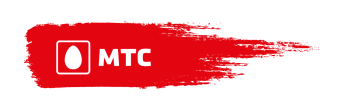 Заявка на информационное обслуживаниев ПАО «МТС-Банк». Генеральная лицензия ЦБ РФ № 2268 от 17.12.2014 г. Заявка на информационное обслуживаниев ПАО «МТС-Банк». Генеральная лицензия ЦБ РФ № 2268 от 17.12.2014 г. Заявка на информационное обслуживаниев ПАО «МТС-Банк». Генеральная лицензия ЦБ РФ № 2268 от 17.12.2014 г. Заявка на информационное обслуживаниев ПАО «МТС-Банк». Генеральная лицензия ЦБ РФ № 2268 от 17.12.2014 г. Заявка на информационное обслуживаниев ПАО «МТС-Банк». Генеральная лицензия ЦБ РФ № 2268 от 17.12.2014 г. Заявка на информационное обслуживаниев ПАО «МТС-Банк». Генеральная лицензия ЦБ РФ № 2268 от 17.12.2014 г. Заявка на информационное обслуживаниев ПАО «МТС-Банк». Генеральная лицензия ЦБ РФ № 2268 от 17.12.2014 г. Заявка на информационное обслуживаниев ПАО «МТС-Банк». Генеральная лицензия ЦБ РФ № 2268 от 17.12.2014 г. Заявка на информационное обслуживаниев ПАО «МТС-Банк». Генеральная лицензия ЦБ РФ № 2268 от 17.12.2014 г. Заявка на информационное обслуживаниев ПАО «МТС-Банк». Генеральная лицензия ЦБ РФ № 2268 от 17.12.2014 г. Заявка на информационное обслуживаниев ПАО «МТС-Банк». Генеральная лицензия ЦБ РФ № 2268 от 17.12.2014 г. Заявка на информационное обслуживаниев ПАО «МТС-Банк». Генеральная лицензия ЦБ РФ № 2268 от 17.12.2014 г. Заявка на информационное обслуживаниев ПАО «МТС-Банк». Генеральная лицензия ЦБ РФ № 2268 от 17.12.2014 г. Заявка на информационное обслуживаниев ПАО «МТС-Банк». Генеральная лицензия ЦБ РФ № 2268 от 17.12.2014 г. Заявка на информационное обслуживаниев ПАО «МТС-Банк». Генеральная лицензия ЦБ РФ № 2268 от 17.12.2014 г. Заявка на информационное обслуживаниев ПАО «МТС-Банк». Генеральная лицензия ЦБ РФ № 2268 от 17.12.2014 г. Заявка на информационное обслуживаниев ПАО «МТС-Банк». Генеральная лицензия ЦБ РФ № 2268 от 17.12.2014 г. Заявка на информационное обслуживаниев ПАО «МТС-Банк». Генеральная лицензия ЦБ РФ № 2268 от 17.12.2014 г. Заявка на информационное обслуживаниев ПАО «МТС-Банк». Генеральная лицензия ЦБ РФ № 2268 от 17.12.2014 г. Заявка на информационное обслуживаниев ПАО «МТС-Банк». Генеральная лицензия ЦБ РФ № 2268 от 17.12.2014 г. Заявка на информационное обслуживаниев ПАО «МТС-Банк». Генеральная лицензия ЦБ РФ № 2268 от 17.12.2014 г. Заявка на информационное обслуживаниев ПАО «МТС-Банк». Генеральная лицензия ЦБ РФ № 2268 от 17.12.2014 г. Заявка на информационное обслуживаниев ПАО «МТС-Банк». Генеральная лицензия ЦБ РФ № 2268 от 17.12.2014 г. Заявка на информационное обслуживаниев ПАО «МТС-Банк». Генеральная лицензия ЦБ РФ № 2268 от 17.12.2014 г. Заявка на информационное обслуживаниев ПАО «МТС-Банк». Генеральная лицензия ЦБ РФ № 2268 от 17.12.2014 г. Заявка на информационное обслуживаниев ПАО «МТС-Банк». Генеральная лицензия ЦБ РФ № 2268 от 17.12.2014 г. ПОЛНОЕ НАИМЕНОВАНИЕПРЕДПРИЯТИЯОГРНФИО РУКОВОДИТЕЛЯ ПРЕДПРИЯТИЯДОЛЖНОСТЬ РУКОВОДИТЕЛЯКОНТАКТНЫЙ ТЕЛЕФОН++7777КОНТАКТНЫЙE-MAILДАТА25.04.2016ПОДПИСЬФАМИЛИЯ И ИНИЦИАЛЫНОМЕР И ДАТА ДОГОВОРАНОМЕР МЕРЧАНТА В СИСТЕМЕ БАНКАДАТА ПОЛУЧЕНИЯ ЗАЯВКИ . .2016ДАТА АКТИВАЦИИ УСЛУГИ . .2016ПОДПИСЬ, ФИО, ДОЛЖНОСТЬЛОГИН В СИСТЕМЕ